Załącznik nr 1 do Zarządzenia Nr 218/20 Wójta Gminy Suwałki z dnia 10 listopada 2020 r.                                                                                          URZĄD GMINY SUWAŁKI                                                    	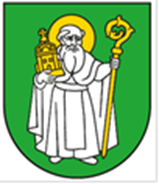 Na podstawie art. 15 ust.1, art. 35 ust. 1 i 2 i art. 37 ust.2 pkt.  4 ustawy z dnia 21 sierpnia 1997 r. o gospodarce nieruchomościami (Dz. U. z 2020 r. poz.65 ze zm.) Wójt Gminy Suwałki podaje do publicznej wiadomości:WYKAZ                                                                                                                                                                                                          NIERUCHOMOŚCI PRZEZNACZONYCH DO ZAMIANYLp.Nr geod. nieruchomościPow. w haNr Księgi WieczystejOpis nieruchomościPrzeznaczenie w planie zagospodarowania przestrzennegoCena netto nieruchomościForma zbyciaUwagi1.2.3.4.5.6.7.8.9.1248/50,0504SU1S/00051203/8Nieruchomość niezabudowana położona w obrębie 0013 Krzywe w sąsiedztwie zabudowy mieszkaniowej jednorodzinnej w pobliżu granic miejscowości Sobolewo Brak miejscowego planu zagospodarowania przestrzennego dla obszaru, na którym położona jest działka. Według ewidencji gruntów użytki w działce oznaczone są jako dr.22 000,00Na podstawie uchwały NR XXI/226/20 Rady Gminy Suwałki            z dnia 29 września 2020 r.Zamiana nieruchomości stanowiącej własność Gminy Suwałki na działkę nr 247/10 o pow.0,0504 ha obręb Krzywe stanowiącą własność osoby fizycznej w celu regulacji granic drogi gminnej.Osoby, którym przysługuje pierwszeństwo w nabyciu ww. nieruchomości na podstawie art. 34 ust. 1 pkt 1 i pkt 2  ustawy z dnia 21 sierpnia 1997 r. o gospodarce nieruchomościami (Dz. U. z 2020 r. poz. 65 ze zm.)  mogą do dnia 22.12.2020 roku złożyć wniosek o nabycie nieruchomości.W przypadku nie skorzystania z prawa pierwszeństwa nabycia przez osoby uprawnione, przedmiotowa nieruchomość zostanie zbyta jako zamienna nieruchomość. Wykaz podaje się do publicznej wiadomości poprzez wywieszenie na tablicy ogłoszeń i umieszczeniu na stronie internetowej Urzędu Gminy Suwałki na okres 21 dni, tj. od dnia 10 listopada 2020 r. do dnia 01 grudnia 2020 r.Osoby, którym przysługuje pierwszeństwo w nabyciu ww. nieruchomości na podstawie art. 34 ust. 1 pkt 1 i pkt 2  ustawy z dnia 21 sierpnia 1997 r. o gospodarce nieruchomościami (Dz. U. z 2020 r. poz. 65 ze zm.)  mogą do dnia 22.12.2020 roku złożyć wniosek o nabycie nieruchomości.W przypadku nie skorzystania z prawa pierwszeństwa nabycia przez osoby uprawnione, przedmiotowa nieruchomość zostanie zbyta jako zamienna nieruchomość. Wykaz podaje się do publicznej wiadomości poprzez wywieszenie na tablicy ogłoszeń i umieszczeniu na stronie internetowej Urzędu Gminy Suwałki na okres 21 dni, tj. od dnia 10 listopada 2020 r. do dnia 01 grudnia 2020 r.Osoby, którym przysługuje pierwszeństwo w nabyciu ww. nieruchomości na podstawie art. 34 ust. 1 pkt 1 i pkt 2  ustawy z dnia 21 sierpnia 1997 r. o gospodarce nieruchomościami (Dz. U. z 2020 r. poz. 65 ze zm.)  mogą do dnia 22.12.2020 roku złożyć wniosek o nabycie nieruchomości.W przypadku nie skorzystania z prawa pierwszeństwa nabycia przez osoby uprawnione, przedmiotowa nieruchomość zostanie zbyta jako zamienna nieruchomość. Wykaz podaje się do publicznej wiadomości poprzez wywieszenie na tablicy ogłoszeń i umieszczeniu na stronie internetowej Urzędu Gminy Suwałki na okres 21 dni, tj. od dnia 10 listopada 2020 r. do dnia 01 grudnia 2020 r.Osoby, którym przysługuje pierwszeństwo w nabyciu ww. nieruchomości na podstawie art. 34 ust. 1 pkt 1 i pkt 2  ustawy z dnia 21 sierpnia 1997 r. o gospodarce nieruchomościami (Dz. U. z 2020 r. poz. 65 ze zm.)  mogą do dnia 22.12.2020 roku złożyć wniosek o nabycie nieruchomości.W przypadku nie skorzystania z prawa pierwszeństwa nabycia przez osoby uprawnione, przedmiotowa nieruchomość zostanie zbyta jako zamienna nieruchomość. Wykaz podaje się do publicznej wiadomości poprzez wywieszenie na tablicy ogłoszeń i umieszczeniu na stronie internetowej Urzędu Gminy Suwałki na okres 21 dni, tj. od dnia 10 listopada 2020 r. do dnia 01 grudnia 2020 r.Osoby, którym przysługuje pierwszeństwo w nabyciu ww. nieruchomości na podstawie art. 34 ust. 1 pkt 1 i pkt 2  ustawy z dnia 21 sierpnia 1997 r. o gospodarce nieruchomościami (Dz. U. z 2020 r. poz. 65 ze zm.)  mogą do dnia 22.12.2020 roku złożyć wniosek o nabycie nieruchomości.W przypadku nie skorzystania z prawa pierwszeństwa nabycia przez osoby uprawnione, przedmiotowa nieruchomość zostanie zbyta jako zamienna nieruchomość. Wykaz podaje się do publicznej wiadomości poprzez wywieszenie na tablicy ogłoszeń i umieszczeniu na stronie internetowej Urzędu Gminy Suwałki na okres 21 dni, tj. od dnia 10 listopada 2020 r. do dnia 01 grudnia 2020 r.Osoby, którym przysługuje pierwszeństwo w nabyciu ww. nieruchomości na podstawie art. 34 ust. 1 pkt 1 i pkt 2  ustawy z dnia 21 sierpnia 1997 r. o gospodarce nieruchomościami (Dz. U. z 2020 r. poz. 65 ze zm.)  mogą do dnia 22.12.2020 roku złożyć wniosek o nabycie nieruchomości.W przypadku nie skorzystania z prawa pierwszeństwa nabycia przez osoby uprawnione, przedmiotowa nieruchomość zostanie zbyta jako zamienna nieruchomość. Wykaz podaje się do publicznej wiadomości poprzez wywieszenie na tablicy ogłoszeń i umieszczeniu na stronie internetowej Urzędu Gminy Suwałki na okres 21 dni, tj. od dnia 10 listopada 2020 r. do dnia 01 grudnia 2020 r.Osoby, którym przysługuje pierwszeństwo w nabyciu ww. nieruchomości na podstawie art. 34 ust. 1 pkt 1 i pkt 2  ustawy z dnia 21 sierpnia 1997 r. o gospodarce nieruchomościami (Dz. U. z 2020 r. poz. 65 ze zm.)  mogą do dnia 22.12.2020 roku złożyć wniosek o nabycie nieruchomości.W przypadku nie skorzystania z prawa pierwszeństwa nabycia przez osoby uprawnione, przedmiotowa nieruchomość zostanie zbyta jako zamienna nieruchomość. Wykaz podaje się do publicznej wiadomości poprzez wywieszenie na tablicy ogłoszeń i umieszczeniu na stronie internetowej Urzędu Gminy Suwałki na okres 21 dni, tj. od dnia 10 listopada 2020 r. do dnia 01 grudnia 2020 r.Osoby, którym przysługuje pierwszeństwo w nabyciu ww. nieruchomości na podstawie art. 34 ust. 1 pkt 1 i pkt 2  ustawy z dnia 21 sierpnia 1997 r. o gospodarce nieruchomościami (Dz. U. z 2020 r. poz. 65 ze zm.)  mogą do dnia 22.12.2020 roku złożyć wniosek o nabycie nieruchomości.W przypadku nie skorzystania z prawa pierwszeństwa nabycia przez osoby uprawnione, przedmiotowa nieruchomość zostanie zbyta jako zamienna nieruchomość. Wykaz podaje się do publicznej wiadomości poprzez wywieszenie na tablicy ogłoszeń i umieszczeniu na stronie internetowej Urzędu Gminy Suwałki na okres 21 dni, tj. od dnia 10 listopada 2020 r. do dnia 01 grudnia 2020 r.Osoby, którym przysługuje pierwszeństwo w nabyciu ww. nieruchomości na podstawie art. 34 ust. 1 pkt 1 i pkt 2  ustawy z dnia 21 sierpnia 1997 r. o gospodarce nieruchomościami (Dz. U. z 2020 r. poz. 65 ze zm.)  mogą do dnia 22.12.2020 roku złożyć wniosek o nabycie nieruchomości.W przypadku nie skorzystania z prawa pierwszeństwa nabycia przez osoby uprawnione, przedmiotowa nieruchomość zostanie zbyta jako zamienna nieruchomość. Wykaz podaje się do publicznej wiadomości poprzez wywieszenie na tablicy ogłoszeń i umieszczeniu na stronie internetowej Urzędu Gminy Suwałki na okres 21 dni, tj. od dnia 10 listopada 2020 r. do dnia 01 grudnia 2020 r.